УчМетumc@box.vsi.ruМероприятия сентябрь-октябрь 2014 г.Расписание КПК.docxСкачать  35 КБПлан-проспект Конфер...Скачать  30 КБпредварительная прог...Скачать  66 КБСкачать все файлы, 131 КБ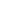 Наши сайтыНаши координаты